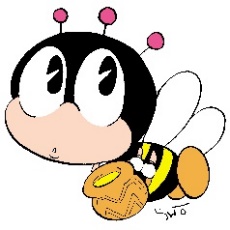 積み重ねた学びに対しポイントを付与します。ポイント数に応じ称号が記載された缶バッジを授与します。学びを形にしましょう。称号①　総ポイント数に応じて授与称号②　分野別ポイント数に応じて授与【学び等の分野】（１）健康・スポーツ	　　　　（２）文化・教養（３）地域活動	　　　　（４）能力・自己開発（５）郷土理解「学びノート」の使い方－称号取得まで－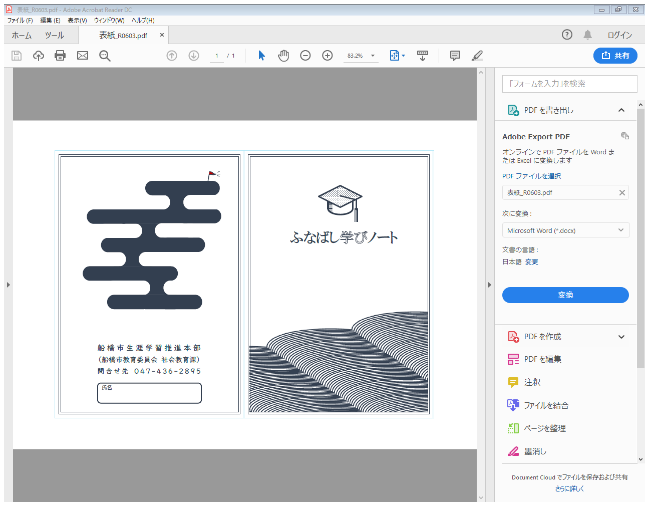 ①「学びノート」で学びの記録をしよう学びノートと同様の形式であれば、パソコン等で作成した用紙の使用もできます。②ポイントを貯めよう市内の公民館、図書館、郷土資料館、飛ノ台史跡公園博物館、市民文化ホール、きららホール、船橋アリーナ、武道センターなどの講座やイベント等に参加したり、ふなばし市民大学校で学びを行ったりすると、ポイントがもらえます。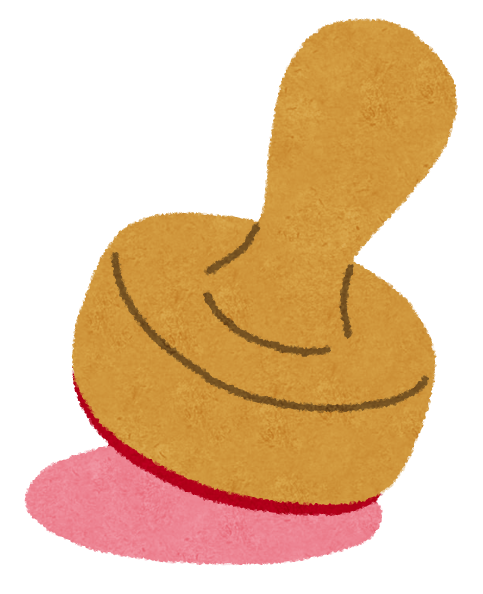 対象施設でスタンプを押してもらいましょう。※講座等の情報は、広報ふなばしや公民館館報などに掲載。※原則1ポイントがもらえますが、講座等の時間が1時間を超える場合は2ポイントがもらえます。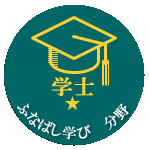 ③称号を取得しよう！称号授与の規定数に到達したときは、申請先に申請書と「学びノート」のコピーをお送りください。※申請書は公民館等で配布しているほか市ホームページからもダウンロードできます。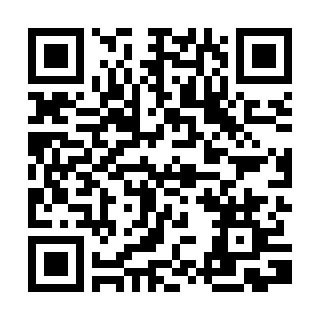 URL：https://www.city.funabashi.lg.jp/gakushu/001/p115437.html　記入例　講座等の学びの情報をお知らせします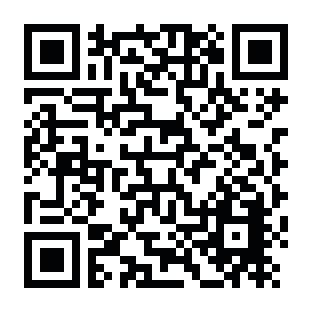 ①広報ふなばし毎月2回 、1日と15日に発行しています。市ホームページ上でも見ることができます。URL：https://www.city.funabashi.lg.jp/shisei/kouhou/001/01/p001969.html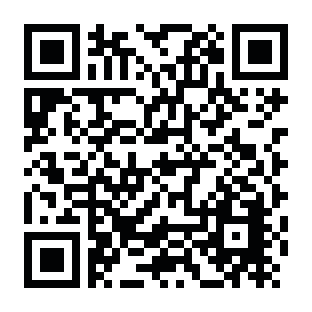 ②公民館のホームページ各公民館のページに、講座等の情報ページへのリンクが貼ってあります。URL：https://www.city.funabashi.lg.jp/shisetsu/toshokankominkan/0002/index.html③公民館のフェイスブック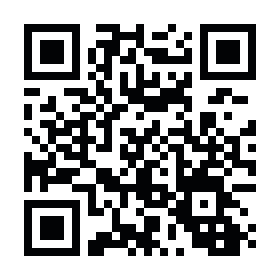 講座の募集や実施報告等が掲載されています。URL：https://www.facebook.com/funabashi.kominkan26/【申請先】　船橋市教育委員会社会教育課〒273-8501　船橋市湊町2丁目10番25号電話：047-436-2895　　　FAX：047-436-2893メール：shakaikyoikuka@city.funabashi.lg.jp行った学び等を記録しましょう！年月日学び等の内容健康・ｽﾎﾟｰﾂ文化・教養地域活動能力・自己開発郷土理解11R〇〇/〇打楽器コンサート12R〇〇/〇ﾎﾞﾗﾝﾃｨｱ入門講座13R〇〇/〇健康体操14R〇〇/〇初心者のためのパソコン講習会（5時間）1516R〇〇/〇郷土資料館展示見学分野別ポイント合計分野別ポイント合計分野別ポイント合計54322総ポイント数総ポイント数総ポイント数16　ポイント16　ポイント16　ポイント16　ポイント16　ポイント氏　名氏　名氏　名年月日学び等の内容健康・ｽﾎﾟｰﾂ文化・教養地域活動能力・自己開発郷土理解12345678910分野別ポイント合計分野別ポイント合計分野別ポイント合計総ポイント数総ポイント数総ポイント数                ポイント                ポイント                ポイント                ポイント                ポイント氏　名氏　名氏　名年月日学び等の内容健康・ｽﾎﾟｰﾂ文化・教養地域活動能力・自己開発郷土理解11121314151617181920分野別ポイント合計分野別ポイント合計分野別ポイント合計総ポイント数総ポイント数総ポイント数ポイントポイントポイントポイントポイント氏　名氏　名氏　名年月日学び等の内容健康・ｽﾎﾟｰﾂ文化・教養地域活動能力・自己開発郷土理解21222324252627282930分野別ポイント合計分野別ポイント合計分野別ポイント合計総ポイント数総ポイント数総ポイント数ポイントポイントポイントポイントポイント氏　名氏　名氏　名年月日学び等の内容健康・ｽﾎﾟｰﾂ文化・教養地域活動能力・自己開発郷土理解31323334353637383940分野別ポイント合計分野別ポイント合計分野別ポイント合計総ポイント数総ポイント数総ポイント数               ポイント               ポイント               ポイント               ポイント               ポイント氏　名氏　名氏　名年月日学び等の内容健康・ｽﾎﾟｰﾂ文化・教養地域活動能力・自己開発郷土理解41424344454647484950分野別ポイント合計分野別ポイント合計分野別ポイント合計総ポイント数総ポイント数総ポイント数　　　　　　　　　　　　ポイント　　　　　　　　　　　　ポイント　　　　　　　　　　　　ポイント　　　　　　　　　　　　ポイント　　　　　　　　　　　　ポイント氏　名氏　名氏　名年月日学び等の内容健康・ｽﾎﾟｰﾂ文化・教養地域活動能力・自己開発郷土理解51525354555657585960分野別ポイント合計分野別ポイント合計分野別ポイント合計総ポイント数総ポイント数総ポイント数ポイントポイントポイントポイントポイント氏　名氏　名氏　名年月日学び等の内容健康・ｽﾎﾟｰﾂ文化・教養地域活動能力・自己開発郷土理解61626364656667686970分野別ポイント合計分野別ポイント合計分野別ポイント合計総ポイント数総ポイント数総ポイント数ポイントポイントポイントポイントポイント氏　名氏　名氏　名年月日学び等の内容健康・ｽﾎﾟｰﾂ文化・教養地域活動能力・自己開発郷土理解71727374757677787980分野別ポイント合計分野別ポイント合計分野別ポイント合計総ポイント数総ポイント数総ポイント数ポイントポイントポイントポイントポイント氏　名氏　名氏　名年月日学び等の内容健康・ｽﾎﾟｰﾂ文化・教養地域活動能力・自己開発郷土理解81828384858687888990分野別ポイント合計分野別ポイント合計分野別ポイント合計総ポイント数総ポイント数総ポイント数                ポイント                ポイント                ポイント                ポイント                ポイント氏　名氏　名氏　名年月日学び等の内容健康・ｽﾎﾟｰﾂ文化・教養地域活動能力・自己開発郷土理解919293949596979899100分野別ポイント合計分野別ポイント合計分野別ポイント合計総ポイント数総ポイント数総ポイント数ポイントポイントポイントポイントポイント氏　名氏　名氏　名年月日学び等の内容健康・ｽﾎﾟｰﾂ文化・教養地域活動能力・自己開発郷土理解101102103104105106107108109110分野別ポイント合計分野別ポイント合計分野別ポイント合計総ポイント数総ポイント数総ポイント数ポイントポイントポイントポイントポイント氏　名氏　名氏　名年月日学び等の内容健康・ｽﾎﾟｰﾂ文化・教養地域活動能力・自己開発郷土理解111112113114115116117118119120分野別ポイント合計分野別ポイント合計分野別ポイント合計総ポイント数総ポイント数総ポイント数ポイントポイントポイントポイントポイント氏　名氏　名氏　名年月日学び等の内容健康・ｽﾎﾟｰﾂ文化・教養地域活動能力・自己開発郷土理解121122123124125126127128129130分野別ポイント合計分野別ポイント合計分野別ポイント合計総ポイント数総ポイント数総ポイント数ポイントポイントポイントポイントポイント氏　名氏　名氏　名年月日学び等の内容健康・ｽﾎﾟｰﾂ文化・教養地域活動能力・自己開発郷土理解131132133134135136137138139140分野別ポイント合計分野別ポイント合計分野別ポイント合計総ポイント数総ポイント数総ポイント数ポイントポイントポイントポイントポイント氏　名氏　名氏　名年月日学び等の内容健康・ｽﾎﾟｰﾂ文化・教養地域活動能力・自己開発郷土理解141142143144145146147148149150分野別ポイント合計分野別ポイント合計分野別ポイント合計総ポイント数総ポイント数総ポイント数ポイントポイントポイントポイントポイント氏　名氏　名氏　名年月日学び等の内容健康・ｽﾎﾟｰﾂ文化・教養地域活動能力・自己開発郷土理解151152153154155156157158159160分野別ポイント合計分野別ポイント合計分野別ポイント合計総ポイント数総ポイント数総ポイント数ポイントポイントポイントポイントポイント氏　名氏　名氏　名年月日学び等の内容健康・ｽﾎﾟｰﾂ文化・教養地域活動能力・自己開発郷土理解161162163164165166167168169170分野別ポイント合計分野別ポイント合計分野別ポイント合計総ポイント数総ポイント数総ポイント数ポイントポイントポイントポイントポイント氏　名氏　名氏　名年月日学び等の内容健康・ｽﾎﾟｰﾂ文化・教養地域活動能力・自己開発郷土理解171172173174175176177178179180分野別ポイント合計分野別ポイント合計分野別ポイント合計総ポイント数総ポイント数総ポイント数ポイントポイントポイントポイントポイント氏　名氏　名氏　名年月日学び等の内容健康・ｽﾎﾟｰﾂ文化・教養地域活動能力・自己開発郷土理解181182183184185186187188189190分野別ポイント合計分野別ポイント合計分野別ポイント合計総ポイント数総ポイント数総ポイント数ポイントポイントポイントポイントポイント氏　名氏　名氏　名年月日学び等の内容健康・ｽﾎﾟｰﾂ文化・教養地域活動能力・自己開発郷土理解191192193194195196197198199200分野別ポイント合計分野別ポイント合計分野別ポイント合計総ポイント数総ポイント数総ポイント数ポイントポイントポイントポイントポイント氏　名氏　名氏　名年月日学び等の内容健康・ｽﾎﾟｰﾂ文化・教養地域活動能力・自己開発郷土理解201202203204205206207208209210分野別ポイント合計分野別ポイント合計分野別ポイント合計総ポイント数総ポイント数総ポイント数ポイントポイントポイントポイントポイント氏　名氏　名氏　名年月日学び等の内容健康・ｽﾎﾟｰﾂ文化・教養地域活動能力・自己開発郷土理解211212213214215216217218219220分野別ポイント合計分野別ポイント合計分野別ポイント合計総ポイント数総ポイント数総ポイント数ポイントポイントポイントポイントポイント氏　名氏　名氏　名年月日学び等の内容健康・ｽﾎﾟｰﾂ文化・教養地域活動能力・自己開発郷土理解221222223224225226227228229230分野別ポイント合計分野別ポイント合計分野別ポイント合計総ポイント数総ポイント数総ポイント数ポイントポイントポイントポイントポイント氏　名氏　名氏　名年月日学び等の内容健康・ｽﾎﾟｰﾂ文化・教養地域活動能力・自己開発郷土理解231232233234235236237238239240分野別ポイント合計分野別ポイント合計分野別ポイント合計総ポイント数総ポイント数総ポイント数ポイントポイントポイントポイントポイント氏　名氏　名氏　名年月日学び等の内容健康・ｽﾎﾟｰﾂ文化・教養地域活動能力・自己開発郷土理解241242243244245246247248249250分野別ポイント合計分野別ポイント合計分野別ポイント合計総ポイント数総ポイント数総ポイント数ポイントポイントポイントポイントポイント氏　名氏　名氏　名年月日学び等の内容健康・ｽﾎﾟｰﾂ文化・教養地域活動能力・自己開発郷土理解251252253254255256257258259260分野別ポイント合計分野別ポイント合計分野別ポイント合計総ポイント数総ポイント数総ポイント数ポイントポイントポイントポイントポイント氏　名氏　名氏　名年月日学び等の内容健康・ｽﾎﾟｰﾂ文化・教養地域活動能力・自己開発郷土理解261262263264265266267268269270分野別ポイント合計分野別ポイント合計分野別ポイント合計総ポイント数総ポイント数総ポイント数ポイントポイントポイントポイントポイント氏　名氏　名氏　名年月日学び等の内容健康・ｽﾎﾟｰﾂ文化・教養地域活動能力・自己開発郷土理解271272273274275276277278279280分野別ポイント合計分野別ポイント合計分野別ポイント合計総ポイント数総ポイント数総ポイント数ポイントポイントポイントポイントポイント氏　名氏　名氏　名年月日学び等の内容健康・ｽﾎﾟｰﾂ文化・教養地域活動能力・自己開発郷土理解281282283284285286287288289290分野別ポイント合計分野別ポイント合計分野別ポイント合計総ポイント数総ポイント数総ポイント数ポイントポイントポイントポイントポイント氏　名氏　名氏　名年月日学び等の内容健康・ｽﾎﾟｰﾂ文化・教養地域活動能力・自己開発郷土理解291292293294295296297298299300分野別ポイント合計分野別ポイント合計分野別ポイント合計総ポイント数総ポイント数総ポイント数ポイントポイントポイントポイントポイント